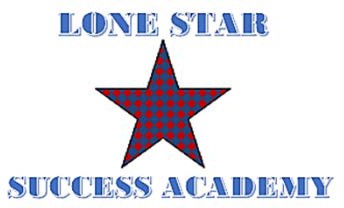 Lone Star Success Academy Meeting Agenda/NoticeThursday April 15, 202110:30am (CST)********************************************To join the meeting************************************************Telephone:Dial: US:  1-669-900-6833  Meeting ID:  432-952-9991#Notice is hereby given that on the 14th Day of April 2021, the School Board of Lake Granbury Academy Charter School will hold a regular board meeting at 10:30 a.m. at the Lake Granbury Youth Service Program Administration Office, 1300 Crossland Rd, Granbury, TX. The subjects to be discussed, considered, or upon which any formal action may be taken are as listed below. Please note that the sequence of items given in the posting is only approximate and that the order of individual items may be adjusted as necessary.Call to Order and Establish Quorum:  10:35am, no quorum establishedWelcome and Recognition of Special Guests:  No Special GuestsAction ItemsConsider Board approval of Board Minutes for the Meeting held on March 18, 2021:  No quorum to approveAppointment of an Interim President of the Board:  No quorum to approveReports/Discussion Items                                  Superintendent and School Report: PREA Incident investigation:  Incident with new teacher, resulting in training for all education staffPREA training for education personnel (4/16)NSLP Audit Update Final submission accepted and approved:  NSLP closed, everything accepted.  Great job to the team, no funds withheld.School Operations Current enrollment – 56 studentsSeeking other populations for program growth: Not receiving ESL funding due to missing meeting documentation, not coded appropriately to get fundingLooking at when we can expand our charterQuality assurance review last week (action plans developed)Three areas of immediate action Limit movement of students:  Too many students in & out of class during instructional time Impact of master schedule and charter statutes with operational changes:  Can’t change master schedule in middle of the year, working with operations to make sure they understand Fire drills (calendar established) State testing starting next week Academic resources needed- textbooks School culture improvement:  Working on school culture and seeing student behaviors stabilizing  Staffing CTE position (internal applicant)Current staff evaluation Teacher professional development: Focusing on professional development & looking for additional resources.  3 days designated for professional development in AugustRequired Board Education-Tracy sent out list of courses, reached out to Charter regarding board sign-on to complete trainingFinance Report and Discussion:  Income-Title 1 & 2 grant approved.  Revenue lower this month due to decrease in student numbers.  Admin. salary over due to new principal salary hitting budget for Feb. and March.  Teacher salary down due to less teachers.Net Loss of $29,262.92 but year to date still positiveBalance Sheet- cash down, accounts receivable down, accounts payable down.  PPE loan forgiveness will help offset the year to date.Adjournment:  12:00pmTracy Bennett-Joseph, M.Ed. Lake Granbury Academy Charter School Superintendent 